Niersbrug: al vier ton aan adviezen Geplaatst op30 september 2013Laatste update30 september, 10:42Foto's1Reacties4 reactiesDe Niers van bovenaf gezien bij Ottersum. foto Theo Peeters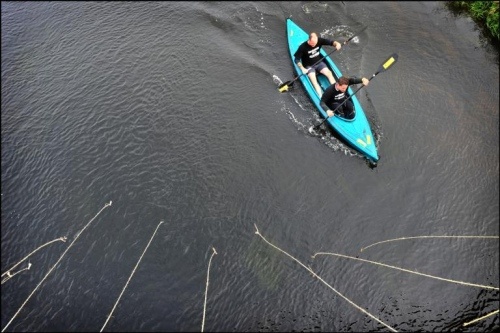 OTTERSUM / GENNEP – De brug over de Niers tussen Ottersum en Gennep heeft al ruim 4 ton aan adviezen en ambtelijke uren gekost nog voor de brug is aangelegd. De aanleg zelf kost ruim 2 ton.Bekijk ook...Actiegroep stapt naar Raad van State voor NiersdalbrugGennep krijgt brug over de NiersJa voor sobere NiersbrugEen en ander blijkt uit een financieel overzicht dat de gemeente Gennep heeft gemaakt. Over de brug wordt al een jaar of 5 gesproken en het is de bedoeling deze op korte termijn aan te leggen. Momenteel loopt de vergunningprocedure hiervoor.Uit het overzicht blijkt dat er al ruim 2.300 ambtelijke uren in de plannenmakerij zitten, wat omgerekend neer komt op ruim 2,5 ton aan kosten. Daarnaast zijn er voor een kleine 2 ton aan externen in gehuurd voor onder meer advies.